Видеотека «Как стать самозанятым?»Самозанятый в чем опасность? Кто может стать? Какие плюсы и минусы!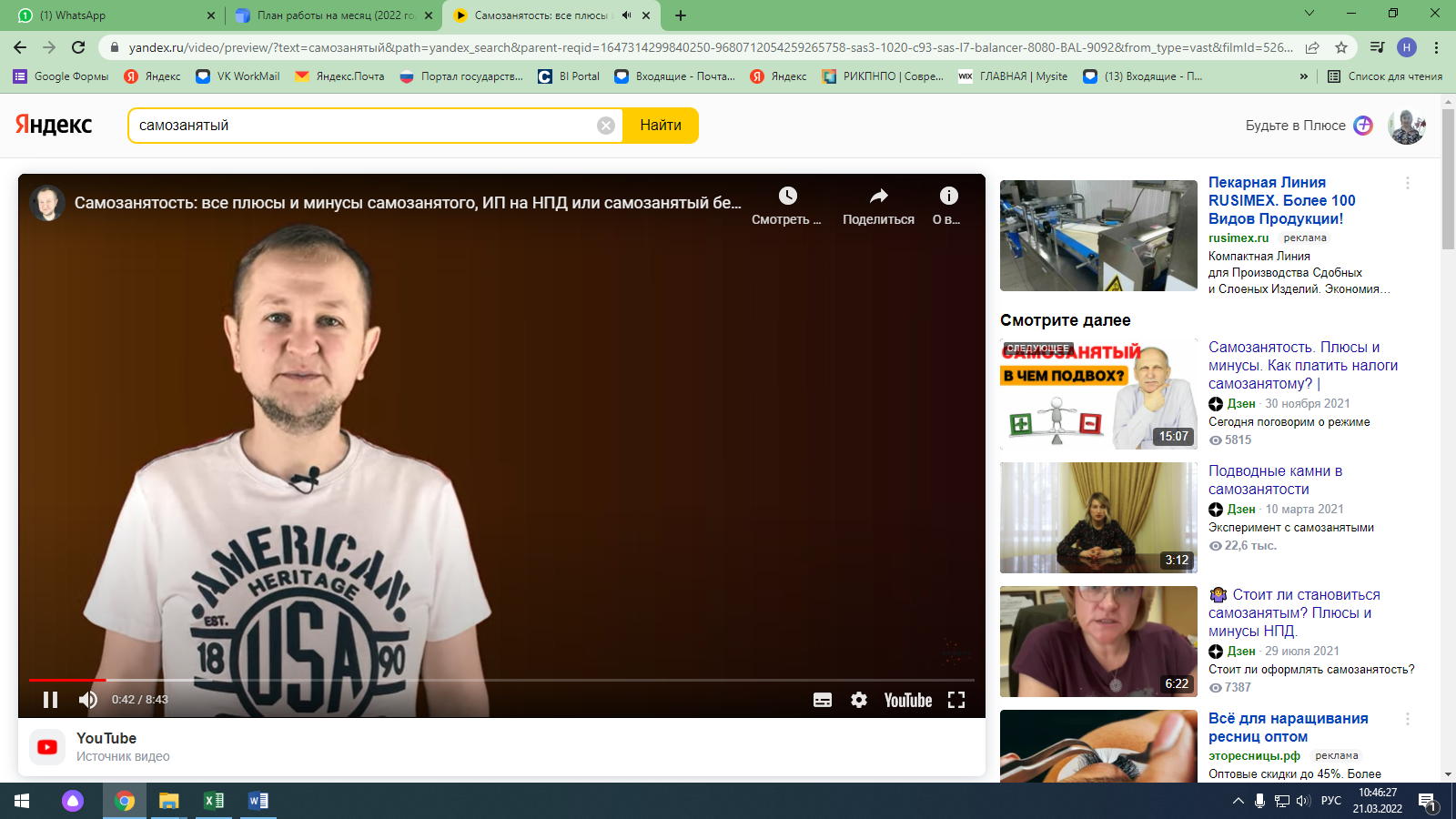 Виды деятельности для самозанятых. Какие работы может выполнять самозанятый?Самозанятость: все плюсы и минусы самозанятого, ИП на НПД или самозанятый без ИП....Самозанятый и налоги: особенности, плюсы и минусы НПДСамозанятый и налоги: особенности, плюсы и минусы НПД6 ошибок самозанятых: как не потерять весь доход за 3 года. Штрафы для самозанятых...